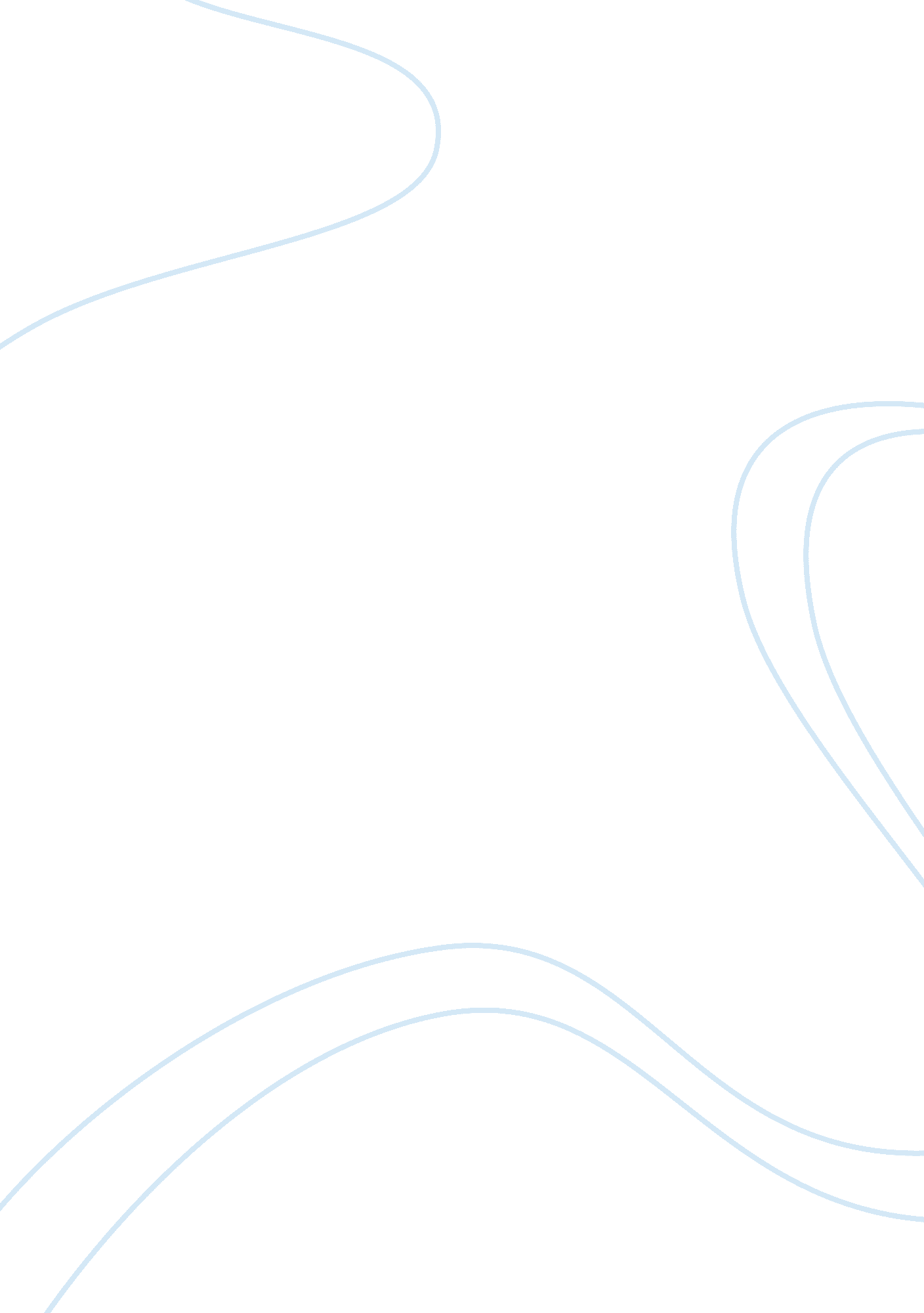 Computer crime essay examplesLaw, Evidence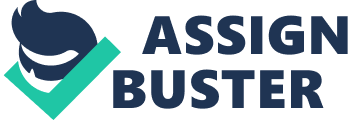 - The civil court in my local has specific crime divisions like will contests, divorce proceedings and breach of contract. The process is quite long which can take moths months or even years. Some of the stages that take place when a trial is presented are the initial proceedings which include complaint or petition. This can take a minimum of one month where inclusion of the motion is in this stage. There is also the pre-trial practice and the trial which includes the jury, bench and lastly the post -trial matters. 
- The processes above would be very different from computer crime in a criminal court, there are three stages which are the investigatory and accusatory procedure to the police, the pre- trial which involves requires that the accused receives a fair trial and lastly the criminal trial procedure which includes the arraignment the preliminary hearing and pre-trial hearing after which there will be sentencing in accordance with the gravity of the crime. 
- The main problem the computer trials face in civil court cases are the proceedings that go on which generally seem complex and involve a lot of procedures. This not only wastes time and the costs involved but also deteriorates the validity of the available evidence in the court. The evidence can be easily destroyed or tampered with due to the time factor and the long involving process in the civil courts. This can lead to poor judgment and an unfair sentence to the parties presented before the court. 
- My suggested solution to this problem of complexity would be to reduce the number of processes or even the time taken to carry out a process by reducing the number of stages and focusing on the important aspects of a case by the judge. The other alternative would be to reduce the number of computer cases that are taken to these courts and take present the cases in other courts. The issues that may arise however is lack of confidence in the processes carried out by the individuals who may have the idea that the proceeding did not give the important factors in a case the weight they might require or expected by the parties involved in a case. 